Kvalitetspolitik for Dalgaard Køleteknik ApSVi ønsker, at Dalgaard Køleteknik skal fremstå som en attraktiv, troværdig og kvalitetsbevidst samarbejdspartner inden for opstilling, service og reparation af køleanlæg.En partner, som er kendetegnet ved kvalitetsprodukter med kort leveringstid. Vi lægger vægt på:At de aftalte produkter leveres til tidenAt opfylde kundernes forventninger og indgå i et langvarigt samarbejdeAt levere produkter af høj kvalitetAt levere arbejde af god håndværksmæssig praksis.At vores medarbejdere oplæres grundigt og videreudvikler deres viden og færdigheder, samt øge bevistheden om den enkeltes bidrag til kvaliteten af det færdige produkt.Vores kvalitetspolitik og kvalitetsstyringssystem er udformet i overensstemmelse med ISO 9001:2015. Kvalitetspolitikken og kvalitetsstyringssystemet gælder alle medarbejdere i virksomheden som er forpligtet til at overholde de relevante bestemmelser og arbejde for at forbedre kvalitetsstyringssystemets effektivitet. 28. juli 2020Jan DalgaardDirektørKvalitetspolitikken er offentliggjort firmaets hjemmeside. Politikken kan udleveres til kunder og samarbejdspartnere.KvalitetsmålDalgaard Køleteknik har som målsætning at der maks. udstedes 0,5 % kreditnotaer, som følge af fejl i kvaliteten af arbejdet.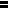 